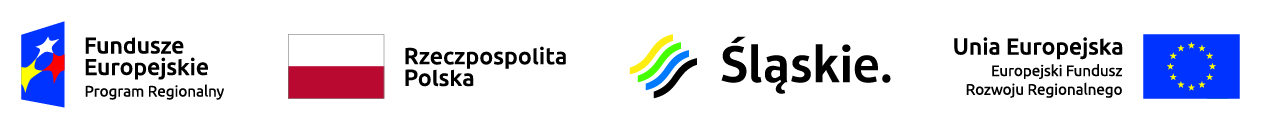 DZP.2910.22.131.2021Wykonawcy biorący udział w postępowaniu nr DZP/TP/22/2021UNIEWAŻNIENIE POSTĘPOWANIA NADostawę sprzętu i aparatury medycznej w ramach projektu: „Poprawa jakości i dostępności do świadczeń zdrowotnych poprzez modernizację i doposażenie Szpitala Powiatowego w Zawierciu” – 6 pakietóww pakiecie nr 1, 3 i 4Zamawiający – Szpital Powiatowy w Zawierciu na podstawie art. 255 pkt 7) w zw. z art. 263 Ustawy Pzp unieważnia postępowanie w sprawie zamówienia publicznego w pakietach nr 1, 3 i 4, bowiem Wykonawca TC-MED. Sp. z o.o., ul. Huldczyńskiego 16A, 42-400 Zawiercie, uchylił się od zawarcia umowy w sprawie zamówienia publicznego w powyższych pakietach.Wyk. 1 egz.– Wykonawcy – przesłano mailem/BIP/aa.                     Zawiercie, 09.06.2021r.